Технологическая карта урока. Информатика . 5 класс. ФГОС.Урок 3  Ввод информации в память компьютера. Вспоминаем клавиатуру.Учебник: «Информатика. 5 класс. Босова Л.Л.,», М.: БИНОМ. Лаборатория знаний, 2013г.Технологии:  «облачные технологии», «1 ученик : 1 компьютер».Цель занятия: знакомство с клавиатурой, ее основными клавишами и их назначением, с применением электронных образовательных ресурсов.Планируемые образовательные результаты:предметные – представление об основных устройствах ввода информации в память компьютера;метапредметные – основы ИКТ-компетентности; умение ввода информации с клавиатуры;личностные – понимание важности для современного человека владения навыком слепой десятипальцевой печати.Решаемые учебные задачи:расширение представления школьников об устройствах ввода информации;расширение и систематизация представлений школьников о клавиатуре как основном устройстве ввода информации;актуализация представлений об основной позиции пальцев на клавиатуре;актуализаций навыков слепой десятипальцевой печати на клавиатуре.Аппаратные средства:Компьютер;Проектор;Интерактивная доска.Основные понятия, рассматриваемые на уроке:клавиатура;группы клавиш:функциональные клавиши;символьные клавиши;клавиши управления курсором;специальные клавиши;клавиши дополнительной клавиатуры;комбинации клавиш;Технологическая карта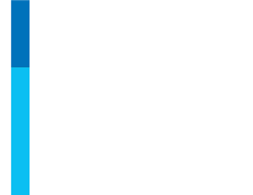 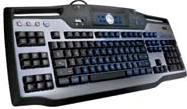 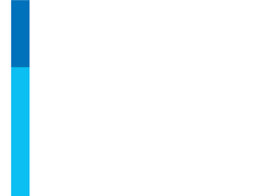 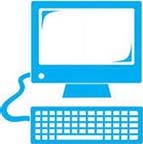 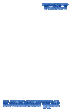 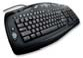 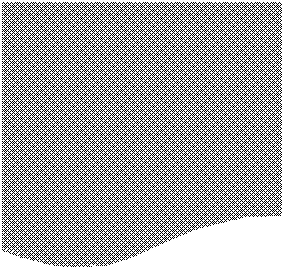 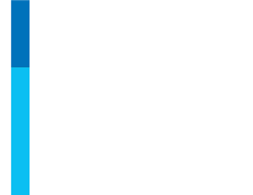 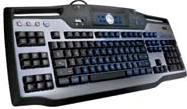 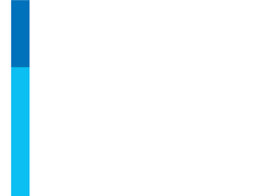 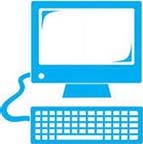 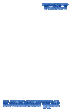 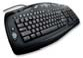 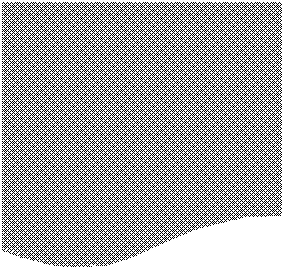 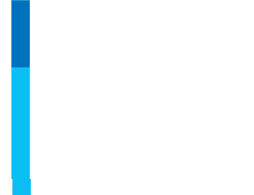 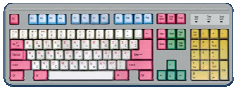 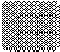 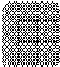 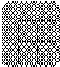 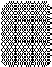 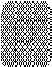 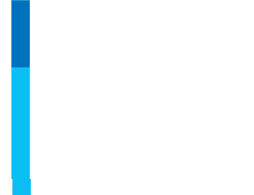 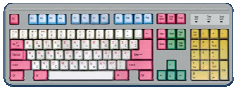 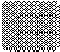 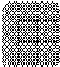 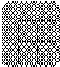 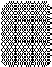 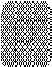 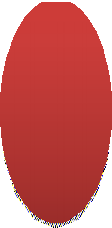 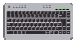 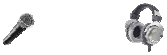 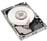 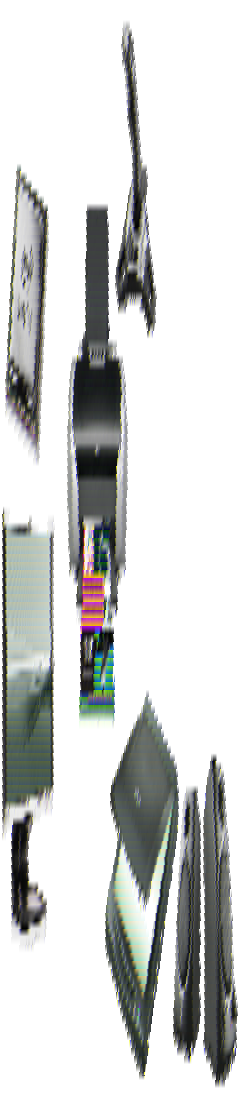 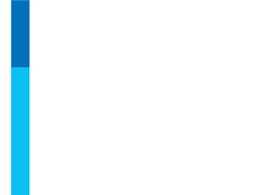 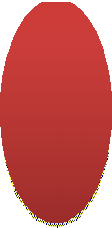 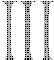 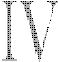 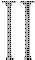 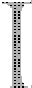 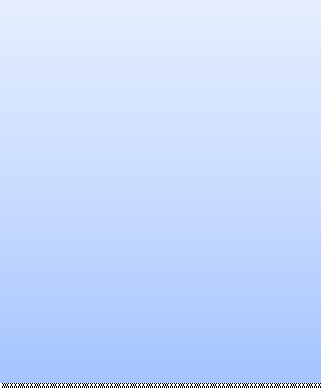 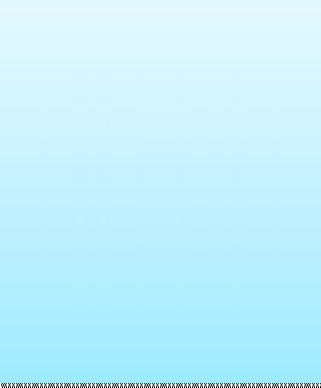 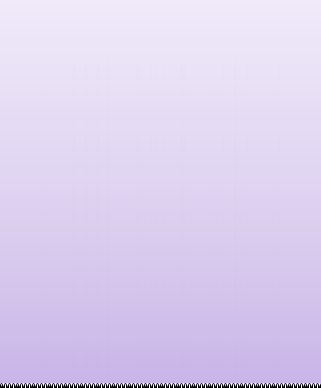 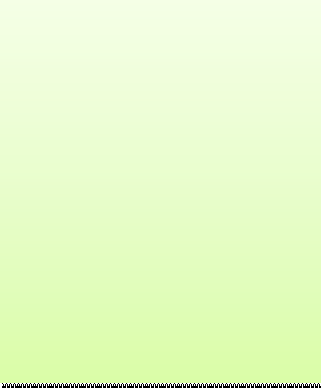 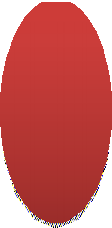 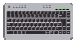 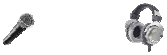 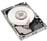 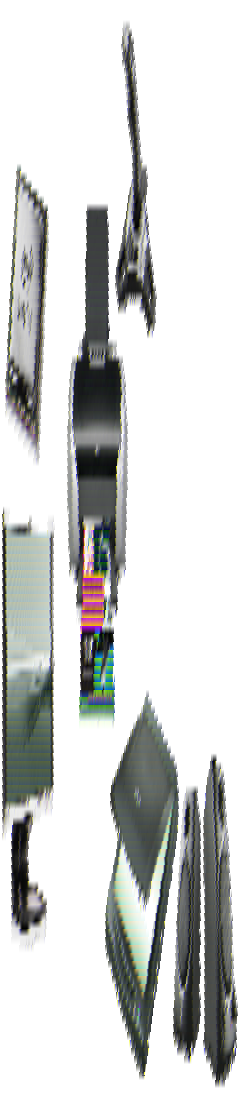 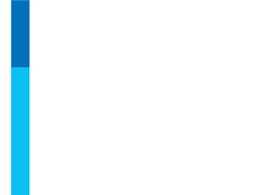 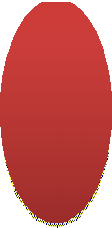 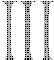 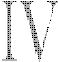 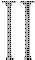 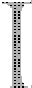 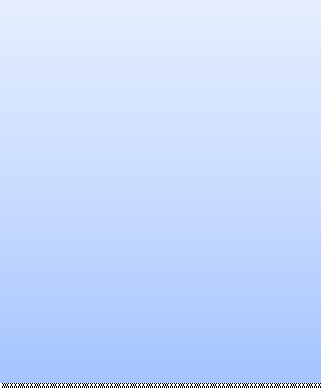 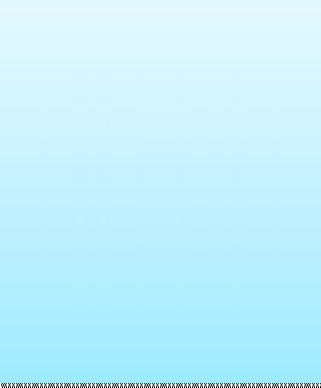 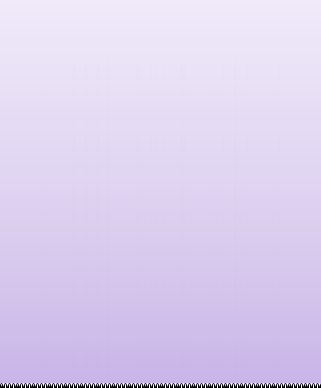 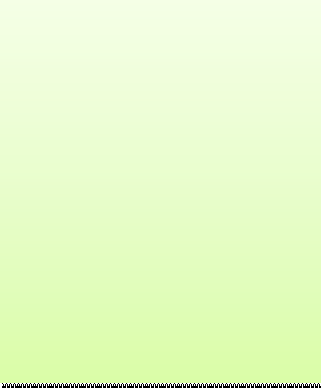 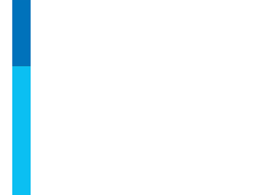 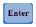 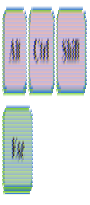 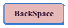 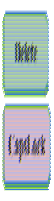 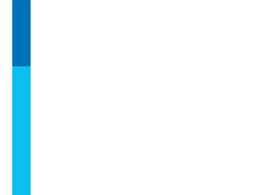 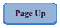 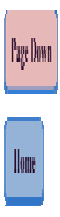 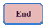 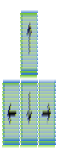 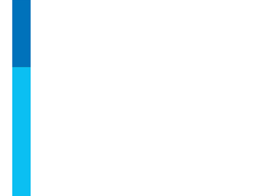 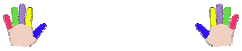 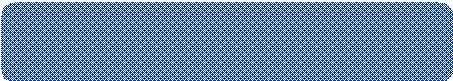 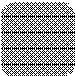 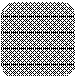 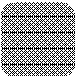 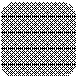 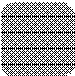 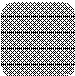 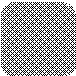 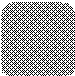 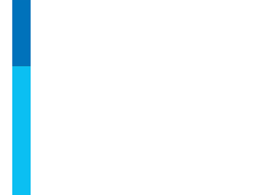 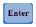 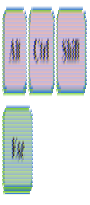 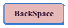 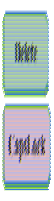 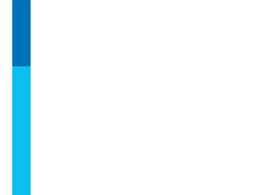 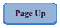 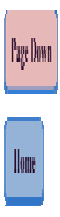 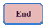 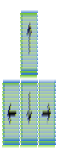 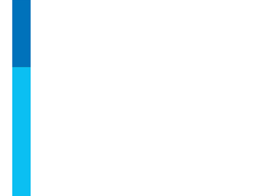 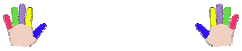 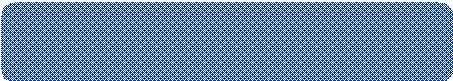 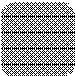 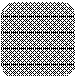 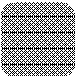 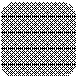 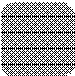 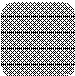 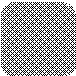 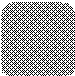 Особенности изложения содержания темы урокаОтметив роль клавиатуры как важнейшего устройства ввода  текстовой информации, следует перейти к рассмотрению групп клавиш. Желательно использовать плакат с укрупненным изображением клавиатуры, на которой группы клавиш окрашены в разные цвета. Заметим, что предлагаемая в учебнике классификация клавиш, достаточно условна; поэтому мы говорим: «Можно выделить следующие группы клавиш …».По усмотрению учителя можно использовать анимации «Группы клавиш и их назначение», «Функциональные клавиши», «Алфавитно-цифровые клавиши», «Блок клавиш управления курсором», «Дополнительная цифровая клавиатура», «Клавиша контекстного меню». Ссылки на данные ресурсы есть в электронном приложении к учебнику. В зависимости от уровня подготовки класса можно организовать работус данными ресурсами:во фронтальном режиме – демонстрация одного или нескольких ресурсов по усмотрению учителя;по группам (1 группа – 1 ресурс) с последующим совместным обсуждением;индивидуально – самостоятельная работа дома.Наибольшую трудность в освоении, как правило, представляет группа так называемых специальных клавиш:клавиши расположены разрозненно;клавиши выполняют специфические функции;клавиши имеют труднопроизносимые англоязычные названия.Далее ученикам следует объяснить (возможно – напомнить), что понимается под основной позицией пальцев на клавиатуре, обозначив зоны «ответственности» каждого пальца обоих рук. Здесь, безусловно, будет незаменим плакат «Правила работы на клавиатуре»; можно воспользоваться анимацией «Положение рук.Привязка к клавишам».Важно ознакомить учащихся с правилами, которые необходимо соблюдать при вводе информации с помощью клавиатуры.Важнейший этап этого урока – выполнение первой работы компьютерного практикума. Работа содержит достаточно подробные указания и большая часть учеников способна с ней справиться самостоятельно. Поэтому очень  важно добиться того, чтобы ученики читали указания, обдумывали их и выполняли требуемые от них действия самостоятельно. Учитель должен оказать школьникам помощь только при выполнении п.2 – при запуске программы Блокнот. Вполне возможно, что отдельные ученики смогут справиться с этим самостоятельно. Работу можно считать выполненной, если школьники справились с п.1–6; п.7 носит характер дополнительного задания. Вместо него можно предложить ученикам сидя за компьютерами выполнить №31.При выполнении работ компьютерного практикума следует обращать внимание учеников на рубрику «Теперь вы умеете», где представлен перечень умений, определяющих уровень ИКТ-компетентности ученика.Домашнее заданиеДомашнее задание 1On-line  ресурсы: klava.org	http://klava.org/#rus_basicПринести флешки для записи необходимых материаловСледует обратить внимание учеников на расположение русских букв на клавиатуре компьютера и выяснить их точку зрения на вопрос, почему буквы расположены именно так, а не иначе? В результате обсуждения следует подвести учеников к той мысли, что буквы на клавиатуре расположены по принципу «наибольшей повторяемости». Для доказательства этой гипотезы следует воспользоваться данными из таблицы задания №32 РТ.Предварительно следует подготовить в табличном процессоре таблицу следующего Вида: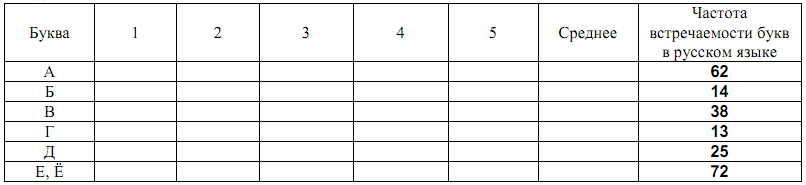 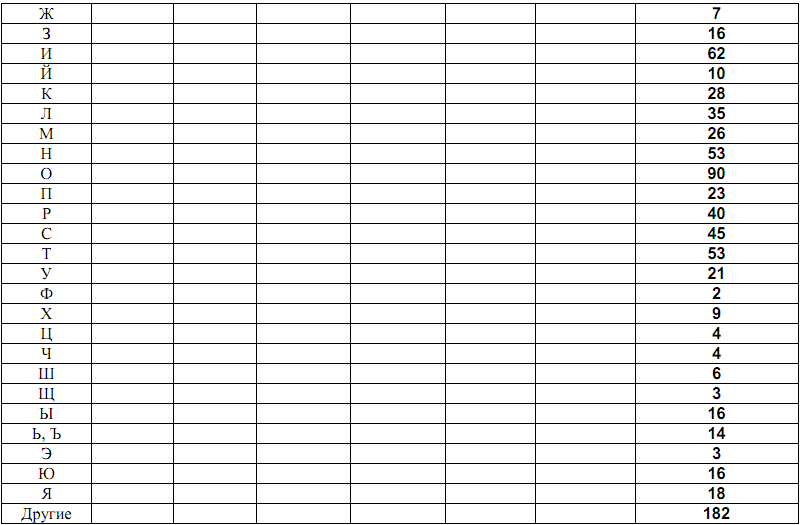 Во время урока в столбцы с номерами 1–6 заносятся данные, полученные учениками.Затем выполняется подсчет средних значений. Как правило, средние значения, рассчитанные в результате обработки данных, полученных школьниками, достаточно близки к результатам, приведенным во втором столбце.Если задание №32 дома не выполнил ни один из учеников, то соответствующее мини-исследование можно провести в классе. Для этого нужно разбить класс на группы по несколько человек, раздать каждой группе карточки с небольшими текстами (около 1000 символов). Каждой группе дается свой текст, при этом на каждого члена группы полагается отдельная карточка. Карточка может иметь вид:Подсчитай, сколько раз в этом фрагменте встречается буква: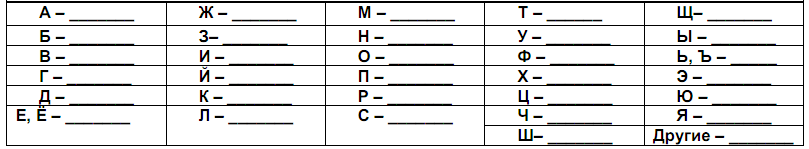 В зависимости от того, сколько учеников входит в состав группы, каждому из них поручается обработать соответствующее количество букв.В результате этой работы устанавливаются буквы, чаще всего встречающиеся в текстах на русском языке. Ученики ищут эти буквы на клавиатуре (можно использовать рисунок на стр.19 учебника) и выясняют, что они действительно расположены в ее центральной части.№Этап урокаНазвание используемых ЭОРДеятельность учителя (с указанием действий с ЭОР, например, демонстрация)Деятельность ученикаВремя (в мин.)Формируемые УУД12356781Организационны й моментПриветствие и настрой на учебную деятельностьСлушают учителя1Коммуникативные: умение слушать.Личностные: умение выделять нравственный аспект поведения.2.Повторение. Подготовка к изучению нового материала.Вступительное слово. Знакомство с техникой безопасности.Слушают учителя. Участвуют в диалоге с учителем по вопросам безопасной работы за компьютером и правилам поведения в компьютерном классе.7Личностные – понимание важности для человека сохранения здоровья.Познавательные - умение осознанно и произвольно строить речевое высказывание в устной форме.3.Актуализация темы и мотивация.Презентация (слайд 1-2)Формулирует информационную задачу, при рассмотрении которой учащиеся пытаются определитьтему, цель и задачи урока.Знакомит учащихся с критериями выставления оценки за урок.Прослушивают информационную задачу и отвечая на вопросы учителя формулируют тему и цель урока.Записывают в тетрадь число и тему урока.3Познавательные: самостоятельное выделение и формулирование познавательной цели;постановка и формулирование проблемы, самостоятельное создание алгоритмов деятельностипри решении проблем творческого и поискового характера;осознанное и произвольное построение речевого высказывания в устной форме.Регулятивные:№Этап урокаНазвание используемых ЭОРДеятельность учителя (с указанием действий с ЭОР, например, демонстрация)Деятельность ученикаВремя (в мин.)Формируемые УУДцелеполагание как постановка учебной задачи на основе соотнесения того, что уже известно и усвоено учащимися и того, что еще неизвестно.4.Изучение нового материалаПрезентация (слайд 3-4)ККллааввииааттууррааКлавиатура – важнейшее устройство ввода информации в память компьютера.ВВввоодд ттеексттооввоой ииннфооррммааццииииККллавииааатурраа – это электррооонннное устррооййссттво...ООбррааащщщааатттььссся с ннееййККлааввииааттуурраа – это	ннужно ббеережно иээллееккттрроонное	аккуррааатттннооо...ууссттройссттво..ООббрраащщааттььссяя с ннеейй ннуужно ббеерреежно и ааккккуррааттнноо..Отмечает роль клавиатуры как важнейшего устройства ввода текстовой информации, переходит к рассмотрению групп клавиш.Внимательно просматривают ЭОР.10Предметные – представление об основных устройствах ввода информации в память компьютера.4.«Курс элементарной компьютерной грамотности для начальной школы»1) Анимация "Группы клавиш и их назначение"Учитель предлагает учащимся выполнить задание: на изображении клавиатуры раскрасить каждую группу клавиш в определенный цвет. (Карточка-клавиатура)Внимательно просматривают ЭОР. Выполняют задание на карточках.10Регулятивные:контроль в форме сличения способа действия и его результата с заданным эталоном с целью обнаружения отклонений и отличий от эталона.№Этап урокаНазвание используемых ЭОРДеятельность учителя (с указанием действий с ЭОР, например, демонстрация)Деятельность ученикаВремя (в мин.)Формируемые УУД2) АнимацияЛичностные  – понимание"Функциональные клавиши"Демонстрирует ЭОРважности для современного человека владения3) Анимациянавыком слепой десятипальцевой"Алфавитно-цифровыепечати.клавиши"4)  Анимация "Блокклавиш управлениякурсором"5) Анимация"Дополнительнаяцифровая клавиатура"6) Анимация"Клавишаконтекстного меню"7) Анимация"Положение рук.Привязка клавиш кпальцам"Презентация(Слайд_5)ДДааввааййтте ппооввттооррииммФункциональные  клавиши	‐ Специальные клавишиСимвольные  клавиши	‐ Клавиши управлениякурсоромКлавиши дополнительной клавиатурыДемонстрирует ЭОРВнимательноРегулятивные:Презентация(Слайд_5)ДДааввааййтте ппооввттооррииммФункциональные  клавиши	‐ Специальные клавишиСимвольные  клавиши	‐ Клавиши управлениякурсоромКлавиши дополнительной клавиатурыпросматривают ЭОР.контроль в форме сличения способаПрезентация(Слайд_5)ДДааввааййтте ппооввттооррииммФункциональные  клавиши	‐ Специальные клавишиСимвольные  клавиши	‐ Клавиши управлениякурсоромКлавиши дополнительной клавиатурыдействия и его результата сПрезентация(Слайд_5)ДДааввааййтте ппооввттооррииммФункциональные  клавиши	‐ Специальные клавишиСимвольные  клавиши	‐ Клавиши управлениякурсоромКлавиши дополнительной клавиатурыСличают результатзаданным эталоном с цельюПрезентация(Слайд_5)ДДааввааййтте ппооввттооррииммФункциональные  клавиши	‐ Специальные клавишиСимвольные  клавиши	‐ Клавиши управлениякурсоромКлавиши дополнительной клавиатурысвоей деятельности собнаружения отклонений и отличийПрезентация(Слайд_5)ДДааввааййтте ппооввттооррииммФункциональные  клавиши	‐ Специальные клавишиСимвольные  клавиши	‐ Клавиши управлениякурсоромКлавиши дополнительной клавиатурыобразцом иот эталона;Презентация(Слайд_5)ДДааввааййтте ппооввттооррииммФункциональные  клавиши	‐ Специальные клавишиСимвольные  клавиши	‐ Клавиши управлениякурсоромКлавиши дополнительной клавиатурыпроизводяткоррекция - внесение необходимыхПрезентация(Слайд_5)ДДааввааййтте ппооввттооррииммФункциональные  клавиши	‐ Специальные клавишиСимвольные  клавиши	‐ Клавиши управлениякурсоромКлавиши дополнительной клавиатурыкоррекцию.дополнений и корректив в план иПрезентация(Слайд_5)ДДааввааййтте ппооввттооррииммФункциональные  клавиши	‐ Специальные клавишиСимвольные  клавиши	‐ Клавиши управлениякурсоромКлавиши дополнительной клавиатурыспособ действия в случаеПрезентация(Слайд_5)ДДааввааййтте ппооввттооррииммФункциональные  клавиши	‐ Специальные клавишиСимвольные  клавиши	‐ Клавиши управлениякурсоромКлавиши дополнительной клавиатурырасхождения эталона, реальногоПрезентация(Слайд_5)ДДааввааййтте ппооввттооррииммФункциональные  клавиши	‐ Специальные клавишиСимвольные  клавиши	‐ Клавиши управлениякурсоромКлавиши дополнительной клавиатурыдействия и его результата.№Этап урокаНазвание используемых ЭОРДеятельность учителя (с указанием действий с ЭОР, например, демонстрация)Деятельность ученикаВремя (в мин.)Формируемые УУД5.ФизминуткаСоздаёт условия для минутки отдыхаОтдыхают2Регулятивные:элемент волевой саморегуляции (осознание ценности здоровья). Личностные:осознание ценности здоровья.6.Актуализация знаний и фиксация затруднений в деятельностиАктуализирует знания и акцентирует внимание на возможных затруднениях в ходе выполнения практической работы.Слушают учителя, фиксируют свое внимание на возможных ошибках и разрабатывают способы исправления ошибок.2Личностные: смыслообразование, т. е. установление учащимися связимежду целью учебной деятельности и ее мотивом, другими словами, между результатом учения и тем, что побуждает деятельность, ради чего она осуществляется.7.Практическая часть.Выполнение задания на компьютере.Даёт задание для выполнения на компьютере.Комментирует, направляет работу учащихся.Учитель должен оказать школьникам помощь только при выполнении п.2 – при запуске программы Блокнот.Использует в качестве наглядного пособия плакат  «Знакомство сУченики на компьютерах выполняют задание Практической работы№1.Ученики читают указания, обдумывают их и выполняют требуемые от них действия самостоятельно.15Предметные: Развитие основных навыков и умений использования компьютерных устройств.Регулятивные:контроль в форме сличения способа действия и его результата с заданным эталоном с целью обнаружения отклонений и отличий от эталона;коррекция - внесение необходимых дополнений и корректив в план и способ действия в случае расхождения эталона, реального№Этап урокаНазвание используемых ЭОРДеятельность учителя (с указанием действий с ЭОР, например, демонстрация)Деятельность ученикаВремя (в мин.)Формируемые УУДклавиатурой».действия и его результата; саморегуляция как способность к мобилизации сил и энергии, к волевому усилию (к выбору в ситуации мотивационного конфликта) и к преодолению препятствий.8.Актуализация знанийПрезентация(Слайд_6-7)ВВооппррооссы и ззааддаания	?Назовите устройства ввода информации вкомпьютер.ПроверкаВВооппррооссы и ззааддаания	?Найдите и зачеркните «лишнюю» клавишу вкаждойгруппе.Shiifftt	Ctrl	Home	End Home	EscА	F	! 1	* 8F1	Пробел	+ =	*ПроверкаУчитель дает задания для повторения материала:1.		Назовите устройства ввода информациив компьютер.2.	Найдите и зачеркните«лишнюю» клавишу в каждой группе.Участвуют в беседе с учителем, отвечают на поставленные вопросы.3Познавательные:осознанное и произвольное построение речевого высказывания в устной и письменной форме.9.Изучение нового материалаПрезентация(Слайд_8-12)Демонстрирует ЭОР, делает необходимые комментарии.Слушают учителя.Пытаются поставить9Регулятивные:контроль в форме сличения способа действия и его результата с№Этап урокаНазвание используемых ЭОРДеятельность учителя (с указанием действий с ЭОР, например, демонстрация)Деятельность ученикаВремя (в мин.)Формируемые УУДНазначение специальных  клавишзавершение ввода абзаца– изменяют действия других клавишотмена последней команды– удаление символа слеваудаление символа справапереключает режим ввода буквКлавиши управления курсооррооммперевод курсора на страницу вверхперевод курсора на страницу внизперевод курсора в начало строкиперевод курсора в конец строки– перемещение курсора по текстув заданном направленииОсновная ппооззиицциия пальцев на клавиатуреПри печати слепым десятипальцевым способом необходимо постоянно держать руки в соответствии с основной позицией пальцев.Левая	Правая рукарукаФ    Ы    В     А	О    Л    Д    ЖППррообелпальцы рук назаданным эталоном с цельюНазначение специальных  клавишзавершение ввода абзаца– изменяют действия других клавишотмена последней команды– удаление символа слеваудаление символа справапереключает режим ввода буквКлавиши управления курсооррооммперевод курсора на страницу вверхперевод курсора на страницу внизперевод курсора в начало строкиперевод курсора в конец строки– перемещение курсора по текстув заданном направленииОсновная ппооззиицциия пальцев на клавиатуреПри печати слепым десятипальцевым способом необходимо постоянно держать руки в соответствии с основной позицией пальцев.Левая	Правая рукарукаФ    Ы    В     А	О    Л    Д    ЖППррообелОбъясняет, что понимается под основной позицией пальцев на клавиатуре, обозначив зоны «ответственности» каждого пальца обоих рук.клавиатуре своего компьютера так, как указано на схеме.Записывают в тетрадь назначение основных клавиш.обнаружения отклонений и отличий от эталона;коррекция - внесение необходимых дополнений и корректив в план и способ действия в случае расхождения эталона, реального действия и его результата; саморегуляция как способность кНазначение специальных  клавишзавершение ввода абзаца– изменяют действия других клавишотмена последней команды– удаление символа слеваудаление символа справапереключает режим ввода буквКлавиши управления курсооррооммперевод курсора на страницу вверхперевод курсора на страницу внизперевод курсора в начало строкиперевод курсора в конец строки– перемещение курсора по текстув заданном направленииОсновная ппооззиицциия пальцев на клавиатуреПри печати слепым десятипальцевым способом необходимо постоянно держать руки в соответствии с основной позицией пальцев.Левая	Правая рукарукаФ    Ы    В     А	О    Л    Д    ЖППррообелОказывает помощьмобилизации сил и энергии, кНазначение специальных  клавишзавершение ввода абзаца– изменяют действия других клавишотмена последней команды– удаление символа слеваудаление символа справапереключает режим ввода буквКлавиши управления курсооррооммперевод курсора на страницу вверхперевод курсора на страницу внизперевод курсора в начало строкиперевод курсора в конец строки– перемещение курсора по текстув заданном направленииОсновная ппооззиицциия пальцев на клавиатуреПри печати слепым десятипальцевым способом необходимо постоянно держать руки в соответствии с основной позицией пальцев.Левая	Правая рукарукаФ    Ы    В     А	О    Л    Д    ЖППррообелучащимся при постановкеволевому усилию (к выбору вНазначение специальных  клавишзавершение ввода абзаца– изменяют действия других клавишотмена последней команды– удаление символа слеваудаление символа справапереключает режим ввода буквКлавиши управления курсооррооммперевод курсора на страницу вверхперевод курсора на страницу внизперевод курсора в начало строкиперевод курсора в конец строки– перемещение курсора по текстув заданном направленииОсновная ппооззиицциия пальцев на клавиатуреПри печати слепым десятипальцевым способом необходимо постоянно держать руки в соответствии с основной позицией пальцев.Левая	Правая рукарукаФ    Ы    В     А	О    Л    Д    ЖППррообелпальцев рук наситуации мотивационногоНазначение специальных  клавишзавершение ввода абзаца– изменяют действия других клавишотмена последней команды– удаление символа слеваудаление символа справапереключает режим ввода буквКлавиши управления курсооррооммперевод курсора на страницу вверхперевод курсора на страницу внизперевод курсора в начало строкиперевод курсора в конец строки– перемещение курсора по текстув заданном направленииОсновная ппооззиицциия пальцев на клавиатуреПри печати слепым десятипальцевым способом необходимо постоянно держать руки в соответствии с основной позицией пальцев.Левая	Правая рукарукаФ    Ы    В     А	О    Л    Д    ЖППррообелклавиатуре.конфликта) и к преодолениюНазначение специальных  клавишзавершение ввода абзаца– изменяют действия других клавишотмена последней команды– удаление символа слеваудаление символа справапереключает режим ввода буквКлавиши управления курсооррооммперевод курсора на страницу вверхперевод курсора на страницу внизперевод курсора в начало строкиперевод курсора в конец строки– перемещение курсора по текстув заданном направленииОсновная ппооззиицциия пальцев на клавиатуреПри печати слепым десятипальцевым способом необходимо постоянно держать руки в соответствии с основной позицией пальцев.Левая	Правая рукарукаФ    Ы    В     А	О    Л    Д    ЖППррообелпрепятствий.Назначение специальных  клавишзавершение ввода абзаца– изменяют действия других клавишотмена последней команды– удаление символа слеваудаление символа справапереключает режим ввода буквКлавиши управления курсооррооммперевод курсора на страницу вверхперевод курсора на страницу внизперевод курсора в начало строкиперевод курсора в конец строки– перемещение курсора по текстув заданном направленииОсновная ппооззиицциия пальцев на клавиатуреПри печати слепым десятипальцевым способом необходимо постоянно держать руки в соответствии с основной позицией пальцев.Левая	Правая рукарукаФ    Ы    В     А	О    Л    Д    ЖППррообелПознавательные знаково-Назначение специальных  клавишзавершение ввода абзаца– изменяют действия других клавишотмена последней команды– удаление символа слеваудаление символа справапереключает режим ввода буквКлавиши управления курсооррооммперевод курсора на страницу вверхперевод курсора на страницу внизперевод курсора в начало строкиперевод курсора в конец строки– перемещение курсора по текстув заданном направленииОсновная ппооззиицциия пальцев на клавиатуреПри печати слепым десятипальцевым способом необходимо постоянно держать руки в соответствии с основной позицией пальцев.Левая	Правая рукарукаФ    Ы    В     А	О    Л    Д    ЖППррообелсимволические действия:Назначение специальных  клавишзавершение ввода абзаца– изменяют действия других клавишотмена последней команды– удаление символа слеваудаление символа справапереключает режим ввода буквКлавиши управления курсооррооммперевод курсора на страницу вверхперевод курсора на страницу внизперевод курсора в начало строкиперевод курсора в конец строки– перемещение курсора по текстув заданном направленииОсновная ппооззиицциия пальцев на клавиатуреПри печати слепым десятипальцевым способом необходимо постоянно держать руки в соответствии с основной позицией пальцев.Левая	Правая рукарукаФ    Ы    В     А	О    Л    Д    ЖППррообелмоделирование — преобразованиеНазначение специальных  клавишзавершение ввода абзаца– изменяют действия других клавишотмена последней команды– удаление символа слеваудаление символа справапереключает режим ввода буквКлавиши управления курсооррооммперевод курсора на страницу вверхперевод курсора на страницу внизперевод курсора в начало строкиперевод курсора в конец строки– перемещение курсора по текстув заданном направленииОсновная ппооззиицциия пальцев на клавиатуреПри печати слепым десятипальцевым способом необходимо постоянно держать руки в соответствии с основной позицией пальцев.Левая	Правая рукарукаФ    Ы    В     А	О    Л    Д    ЖППррообелобъекта из чувственной формы вНазначение специальных  клавишзавершение ввода абзаца– изменяют действия других клавишотмена последней команды– удаление символа слеваудаление символа справапереключает режим ввода буквКлавиши управления курсооррооммперевод курсора на страницу вверхперевод курсора на страницу внизперевод курсора в начало строкиперевод курсора в конец строки– перемещение курсора по текстув заданном направленииОсновная ппооззиицциия пальцев на клавиатуреПри печати слепым десятипальцевым способом необходимо постоянно держать руки в соответствии с основной позицией пальцев.Левая	Правая рукарукаФ    Ы    В     А	О    Л    Д    ЖППррообелмодель (знаково - символическая).10Закрепление1.		Устное выполнение заданийПрезентация(Слайд_13-14)Предлагает учащимсяУчаствуют в беседе сКоммуникативные:.1.		Устное выполнение заданийПрезентация(Слайд_13-14)решить задачи научителем, отвечают наумение слушать и вступать в диалог.1.		Устное выполнение заданийПрезентация(Слайд_13-14)редактирование текста.Обсуждает результаты выполнения команд, соответствующихпоставленные вопросы.6Регулятивные:контроль в форме сличения способа действия и его результата с заданным эталоном с целью обнаружения отклонений и отличий№Этап урокаНазвание используемых ЭОРДеятельность учителя (с указанием действий с ЭОР, например, демонстрация)Деятельность ученикаВремя (в мин.)Формируемые УУДнажатию клавиш  Delete и.от эталона.2.		Выполнение заданий на компьютере в«Электронной тетради по информатике 5 класс».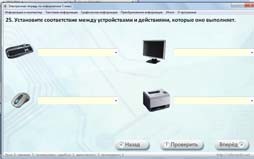 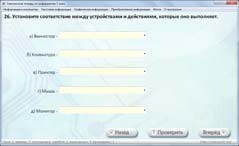 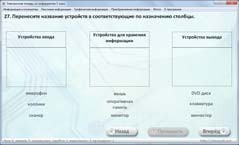 Предлагает выполнитьВводят свои данные вРегулятивные:2.		Выполнение заданий на компьютере в«Электронной тетради по информатике 5 класс».задание на закреплениеэлектронные формы.прогнозирование - предвосхищение2.		Выполнение заданий на компьютере в«Электронной тетради по информатике 5 класс».полученных знаний ирезультата и уровня освоения2.		Выполнение заданий на компьютере в«Электронной тетради по информатике 5 класс».умений в электроннойВыполняет задания взнаний, его временных2.		Выполнение заданий на компьютере в«Электронной тетради по информатике 5 класс».тетради:электронной тетради.характеристик;2.		Выполнение заданий на компьютере в«Электронной тетради по информатике 5 класс».№25. Интерактивное задание на установление соответствия между устройством и действием (1 уровень интерактивности).саморегуляция как способность к мобилизации сил и энергии, к волевому усилию (к выбору в ситуации мотивационного конфликта) и к преодолению препятствий.Предметные – представление об2.		Выполнение заданий на компьютере в«Электронной тетради по информатике 5 класс».№26 Интерактивноеосновных устройствах ввода2.		Выполнение заданий на компьютере в«Электронной тетради по информатике 5 класс».задание на установление соответствия между устройством и действием (1 уровень интерактивности).№27 Интерактивное задание на установление соответствия между устройством и действием (2 уровень интерактивности).№43 Выполнениеинформации в память компьютера. Познавательные логические: анализ объектов с целью выделения признаков (существенных, несущественных);построение логической цепирассуждений;подведение под понятие.Коммуникативные:социальную компетентность и учет позиции других людей, партнеровпо  общению или деятельности.2.		Выполнение заданий на компьютере в«Электронной тетради по информатике 5 класс».действий с объектом№Этап урокаНазвание используемых ЭОРДеятельность учителя (с указанием действий с ЭОР, например, демонстрация)Деятельность ученикаВремя (в мин.)Формируемые УУД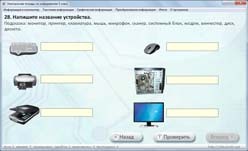 (введенное слово) по заданному алгоритму (3 уровень интерактивности).Объяснять принципы работы с электронной тетрадью.Оказывает помощь учащимся при заполнении данных на компьютере (Фамилия, имя, класс, номер урока и задания), при выполнении упражнений.11Контроль усвоения знаний«Электронной тетради по информатике 5 класс».Предлагает выполнить задание на оценку полученных знаний и умений в электронной тетради:Задания по вариантам:1 вариант №28, 30, 32, 35,36, 412 вариант №29, 31, 33, 35,37, 42Комментирует иВыполняют интерактивные задания на компьютере в парах.12Регулятивные:саморегуляция как способность к мобилизации сил и энергии, к волевому усилию (к выбору в ситуации мотивационного конфликта) и к преодолению препятствий.Предметные – представление об основных устройствах ввода информации в память компьютера. Познавательные логические: анализ объектов с целью выделения признаков (существенных, несущественных);№Этап урокаНазвание используемых ЭОРДеятельность учителя (с указанием действий с ЭОР, например, демонстрация)Деятельность ученикаВремя (в мин.)Формируемые УУДнаправляет работу учащихсяпостроение логической цепирассуждений;подведение под понятие.Коммуникативные:социальную компетентность и учет позиции других людей, партнеровпо  общению или деятельности.12Рефлексия. Подведение итогов урокаПрезентация(Слайд_15)Учитель предлагает учащимся обобщить приобретённые знания на уроке. Просит учеников оценить свою работу на уроке.Учитель отмечает, в какой мере достигнуты цели, выполнены задачи урока.Учащиеся высказывают своё мнение, подводят общий итог урока проговаривая перечень умений, полученных на уроке; отмечают ошибки, сделанные в ходе практической работы; намечают возможные пути решения проблем; намечают план работы на дом.5ПознавательныеПостроение речевого высказывания в устной форме, рефлексия способов и условий действия.РегулятивныеКонтроль и оценка своей деятельности в рамках урока.КоммуникативныеУмение слушать и вступать в диалог. Личностное самоопределение.ЛичностныеПланирование учебного сотрудничества с учителем и одноклассниками.13Задание домашней работы и выставление оценок§3Творческое исследовательское задание:Домашнее задание 1Выставляет оценки учащимся с учетом активности на уроке, результатов выполнения контролирующих заданийУчащиеся записывают домашнее задание в дневники5ПознавательныеСамостоятельное создание способов решения проблем творческого характера.Личностные№Этап урокаНазвание используемых ЭОРДеятельность учителя (с указанием действий с ЭОР, например, демонстрация)Деятельность ученикаВремя (в мин.)Формируемые УУДв электронных тетрадях.Готовности к самообразованию и самовоспитанию.On-line ресурсы:Готовности к самообразованию и самовоспитанию.klava.orgКомментирует оценки.Готовности к самообразованию и самовоспитанию.http://klava.org/#rus_basГотовности к самообразованию и самовоспитанию.icЗадает дозированноеГотовности к самообразованию и самовоспитанию.Принести флешки длядомашнее заданиеГотовности к самообразованию и самовоспитанию.записи необходимыхГотовности к самообразованию и самовоспитанию.материаловГотовности к самообразованию и самовоспитанию.